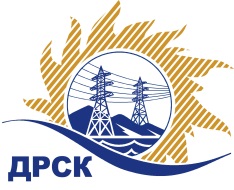 Акционерное Общество«Дальневосточная распределительная сетевая  компания»Протокол заседания Закупочной комиссии по вскрытию поступивших конвертовг. БлаговещенскСпособ и предмет закупки: Открытый запрос предложений на право заключения договора на поставку: «Расходные материалы и запасные части для копировальной и оргтехники», закупка 326  р. 3.2 ГКПЗ 2018.ПРИСУТСТВОВАЛИ:  члены  постоянно действующей Закупочной комиссии 1 уровня АО «ДРСК» Информация о результатах вскрытия конвертов:В адрес Организатора закупки поступило 4 (четыре) Заявки  на участие в закупке, конверты с которыми были размещены в электронном виде на Единой электронной торговой площадки на Интернет-сайте https://rushydro.roseltorg.ru.Вскрытие конвертов было осуществлено в электронном сейфе Организатора закупки на Торговой площадке по адресу: https://rushydro.roseltorg.ru» автоматически.Дата и время начала процедуры вскрытия конвертов с заявками участников: 11:00 (время местное) 16.01.2018 г. Место проведения процедуры вскрытия конвертов с заявками участников: Электронная торговая площадка по адресу: https://rushydro.roseltorg.ru».В конвертах обнаружены заявки следующих участников:Секретарь комиссии 1 уровня АО «ДРСК»	М.Г. ЕлисееваИсп. Т.В. Коротаева(4162) 397-205№ 257/МИТПр-В«16» января 2018№ п/пПорядковый номер заявкиДата и время внесения изменений в заявкуНаименование участникаЗаявка без НДСЗаявка с НДССтавка НДС1112.01.2018 08:14Общество с Ограниченной Ответственностью "Технотрейд" 
ИНН/КПП 2724137081/272401001 
ОГРН 11027240001034 365 197.875 150 933.4918%2215.01.2018 07:49Общество с ограниченной ответственностью "ОФИС МАРКЕТ" 
ИНН/КПП 2801230151/280101001 
ОГРН 11728010041663 738 186.444 411 060.0018%3315.01.2018 11:33Общество с ограниченной ответственностью 'Компания Полиграффъ' 
ИНН/КПП 2725048839/272401001 
ОГРН 10527405167303 829 703.394 519 050.0018%4416.01.2018 04:03Общество с ограниченной ответственностью 'Битроникс' 
ИНН/КПП 2539100305/253901001 
ОГРН 10925390038864 360 456.605 145 338.7918%